Devoirs Math 7 Avril 7-11, 2014 Lundi :  1.  Explique la différence entre une équation et une expression :2.  Encercle les équations :2n + 7                    7 – 2n= 3                    3 + 5n                     24= 3 + 7n                   5K                    30 – 6n= 12100 – 20K                 8 X 3n = 72                 5 + 4n = 28             21- 9n                  100-20k =    Mardi : 3.    Indique si les balances sont égale ou non-égale.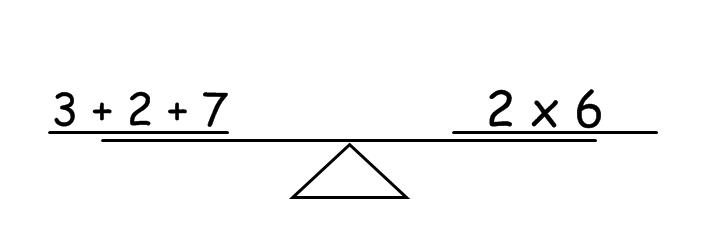 a.) 	 égale ou non-égale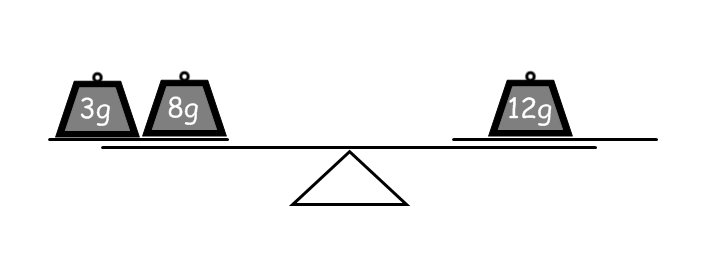 b.) 	égale ou non-égalec.)   24 = 15 + 9                       d)  37 = 19 + 17                e)  42 = 13 + 19               f)  15 = 27 - 12               égale ou non-égale       égale ou non-égale       égale ou non-égale         égale ou non-égale       4.    La valeur de T dans ce modèle est:  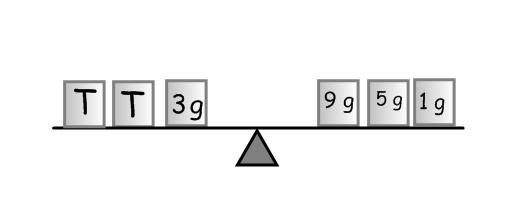 56912Mercredi:  Complète les balance la balance afin de résoudre l’équation.  Trouve la valeur de n. n  -  4  =  8	       b)   n + 3 =  9	    c)   10 + n  =  22                 d)    3n + 12 = 18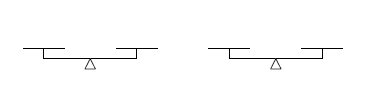       e)  3n = 15		       f)  5n + 2 = 27	        g)  7n - 2 = 12 	      h)  9  =   n – 8	     i)    4  =  n + 7                       j)  7 =  2n + 1	        k)  - 6 = 3n – 12              l)  - 10 = 4n - 18Associe les equations avec leur phrase correspondante.	a)	n + 3 = 6		A. Un nombre divisé par trois est égale à six.	b)	3n = 6		B. trois de plus qu’un nombre donne six.	c)	n÷3 = 6		C. Le produit d’un nombre et trois est égale à six.	d)	3n + 3 = 6		D. le produit d’un nombre donne six.